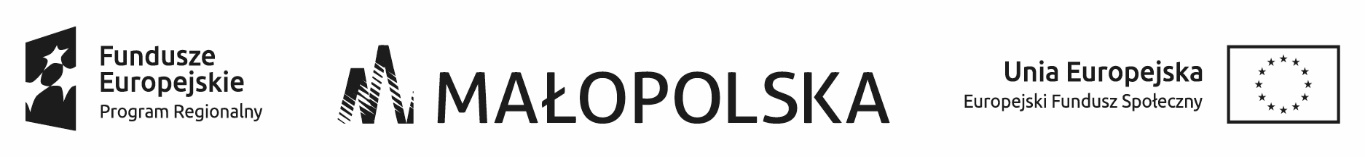 Kraków, dnia 9.7.2021 r.ZAPYTANIE OFERTOWE NR 26C/2021/OLSZna usługę utrzymania czystości i prawidłowego stanu sanitarno-epidemiologicznego/sprzątania w ramach projektu pod tytułem ,,Dzienny Dom Opieki Medycznej w CMP Sp. z. o. o.”w ramach Regionalnego Programu Operacyjnego Województwa Małopolskiego     na lata 2014-2020 Oś priorytetowa 9. Region spójny społecznie, Działanie 9.2. Poddziałanie 9.2.1, z Europejskiego Funduszu SpołecznegoNr projektu: RPMP.09.02.01-12-0006/18Centrum Medycyny Profilaktycznej Sp. z o. o. zaprasza do przedstawienia oferty cenowej w postępowaniu o udzielenie zamówienia publicznego, do którego nie stosuje się ustawy z dnia 29.01.2004 r. Prawo zamówień publicznych (tj. Dz. U. z 2021 r. poz.1129 ) 1. DANE ZAMAWIAJĄCEGO Centrum Medycyny Profilaktycznej Sp.  z o.o.(zwana dalej Beneficjentem lub Zamawiającym) ul. Bolesława Komorowskiego 12, 30-106 Kraków tel.: 12 421 34 55, faks: 12 421 34 66 e-mail: sekretariat@cmp.krakow.plInternet: www.cmp.krakow.plGodziny urzędowania: od poniedziałku do piątku w godzinach 8.00 – 16.00. 2. OPIS PRZEDMIOTU ZAMÓWIENIA PUBLICZNEGO1. Przedmiotem zamówienia jest usługa  utrzymania czystości i prawidłowego stanu sanitarno-epidemiologicznego w Dziennym Dom Opieki Medycznej w CMP Sp. z. o. o. w Krakowie, w obiekcie przy ul. Olszańska 5 2. Szczegółowy opis przedmiotu zamówienia stanowi Załącznik Nr 1 do Zapytania ofertowego. 3. Kod i nazwa według Wspólnego Słownika Zamówień CPV: Kod CPV: 90900000-6 usługi sprzątania i odkażaniaKod CPV: 90910000-9  usługi sprzątania 3. TERMIN WYKONANIA ZAMÓWIENIAOd dnia 1.08.2021 r.  do dnia 31.10.2021 r. 4. WARUNKI UDZIAŁU W POSTĘPOWANIU ORAZ OPIS SPOSOBU DOKONYWANIA OCENY ICH SPEŁNIENIANie ustanowiono warunków udziału. Nie ustalono sposobu dokonywania oceny warunków spełniania udziału w postępowaniu. 5. INFORMACJE NA TEMAT ZAKRESU WYKLUCZENIA 1. W celu uniknięcia konfliktu interesów zamówienia publiczne, z wyjątkiem zamówień sektorowych, udzielane przez Beneficjenta nie będącego podmiotem zobowiązanym do stosowania ustawy Prawo Zamówień Publicznych,  zgodnie z art. 2 ustawy PZP, nie mogą być udzielane podmiotom powiązanym z nim osobowo lub kapitałowo. Przez powiązania kapitałowe lub osobowe rozumie się wzajemne powiązania między Beneficjentem lub osobami upoważnionymi do zaciągania zobowiązań w imieniu Beneficjenta lub osobami wykonującymi w imieniu Beneficjenta czynności związane z przygotowaniem i przeprowadzeniem procedury wyboru wykonawcy a Wykonawcą, polegające w szczególności na: uczestniczeniu w spółce jako wspólnik spółki cywilnej lub spółki osobowej,posiadaniu co najmniej 10 % udziałów lub akcji, pełnieniu funkcji członka organu nadzorczego lub zarządzającego, prokurenta, pełnomocnika,  pozostawaniu w związku małżeńskim, w stosunku pokrewieństwa lub powinowactwa w linii prostej, pokrewieństwa lub powinowactwa w linii bocznej do drugiego stopnia lub w stosunku przysposobienia, opieki lub kurateli,pozostawanie z Wykonawcą w takim stosunku prawnym lub faktycznym, że może to budzić wątpliwości. 2. W celu wykazania braku powiązań kapitałowych lub osobowych Zamawiający żąda złożenia Oświadczenia o braku powiązań kapitałowych lub osobowych, według wzoru stanowiącego Załącznik Nr  4 do Zapytania ofertowego. 6. KRYTERIA OCENY OFERT WRAZ Z INFORMACJĄ O WAGACH PUNKTOWYCH                I PROCENTOWYCH DANEGO KRYTERIUM OCENY OFERTY A TAKŻE OPIS SPOSOBU PRZYZNAWANIA PUNKTACJI ZA SPEŁNIENIE DANEGO KRYTERIUM OCENY OFERT1. Zamawiający dokona oceny ofert i wyboru najkorzystniejszej oferty, jedynie spośród ofert uznanych za ważne, które nie zostaną odrzucone i spełniają wymogi formalne określone w pkt. 10.2.  Przy wyborze oferty Zamawiający kierować się będzie następującymi kryteriami: cena 	brutto	   (C)		 - ranga procentowa 60 % jakość usługi   (T)              - ranga procentowa 40 %.      3. Punkty oferty zostaną  zsumowane wg wzoru:                                        Sof = Cof + Tof gdzie:Sof 	- suma punktów badanej oferty,Cof 	- ilość punktów uzyskanych za kryterium „cena”,Tof         - ilość punktów uzyskanych za kryterium „jakość usługi”,4. W kryterium cena punkty zostaną obliczone według następującego wzoru:                                           C of =  ( C min/C b) x 60 pkt gdzie: Cof        –  ocena punktowa oferty w kryterium cena, C min   –  najniższa cena brutto (ogólna wartość zamówienia) spośród ważnych i                 nieodrzuconych ofert, C b        – cena brutto oferty badanej. Obliczenia będą dokonywane w zaokrągleniu do dwóch miejsc po przecinku. 5. W kryterium jakość usługi  przedmiotu zamówienia punkty zostaną przyznane w następujący sposób:Przy ocenie ofert w kryterium „jakość usługi‘’ Zamawiający będzie stosował następujące podkryterium: organizacja kontroli jakości sprzątania poprzez zapewnienie przez Wykonawcę stałego koordynatora sprawdzającego jakość wykonywanej usługi:      oferta, w której Wykonawca zapewni i wyznaczy stałą osobę „koordynatora”, która „raz na dwa tygodnie” będzie osobiście wraz z wyznaczonym pracownikiem Zamawiającego sprawdzać jakość wykonywanej usługi, otrzymuje (Tof ) - 40 pkt,     oferta, w której Wykonawca zapewni i wyznaczy stałą osobę „koordynatora”, która „raz w miesiącu” będzie osobiście wraz z wyznaczonym pracownikiem Zamawiającego sprawdzać jakość wykonywanej usługi, otrzymuje (Tof ) - 20 pkt.     w przypadku nie wyznaczenia osoby do osobistego sprawdzania jakości wykonywanej usługi w powyżej wymienionych okresach czasu zostanie przyznane 0 pkt. 6. Wynik.  za najkorzystniejszą ofertę zostanie uznana oferta, która uzyska najwyższą ilośćpunktów, pozostałe oferty zostaną sklasyfikowane zgodnie z ilością uzyskanych punktów, jeżeli  dwie lub więcej ofert przedstawia taki sam bilans ceny i pozostałych kryteriów oceny ofert, Zamawiający spośród tych ofert wybiera ofertę z niższą ceną.Jeżeli po zastosowaniu powyższego kryterium nadal nie będzie możliwy wybór najkorzystniejszej oferty, zastosowane zostaną ostateczne negocjacje cenowe, w których wezmą udział wystawcy ofert.W przypadku konieczności przeprowadzenia negocjacji cenowych odbędą się one w dniu 20.07.2021 r. o godz. 14:30.7. OPIS SPOSOBU OBLICZANIA CENY OFERT  1. Cena oferty będzie obliczona jako całkowita cena brutto (z obowiązującym podatkiem                 od towarów i usług VAT). 2. Cena oferty powinna być obliczona jako suma iloczynów odpowiednich cen jednostkowych brutto (z dokładnością do pełnych groszy, tj. dwóch miejsc po przecinku) i ilości poszczególnych pozycji przedmiotu zamówienia wymaganych przez Zamawiającego. 3. Cena oferty będzie uwzględniać wszystkie zobowiązania i koszty związane z wykonaniem przedmiotu zamówienia, zgodnie z wymaganiami określonymi w Szczegółowym opisie przedmiotu zamówienia, stanowiącym Załącznik Nr 1 do Zapytania ofertowego, 4. Ewentualne zniżki, upusty, rabaty itp. muszą być zawarte w cenie oferty. 5. Cena oferty będzie wyrażona cyfrowo, z dokładnością do dwóch miejsc po przecinku (brutto). 6. Cena oferty będzie określona w złotych polskich. Rozliczenia między Zamawiającym                       a Wykonawcą będą prowadzone wyłącznie w walucie polskiej. 8. ZMIANA TREŚCI ZAPYTANIA OFERTOWEGO 1. W uzasadnionych przypadkach Zamawiający ma prawo do zmiany treści Zapytania ofertowego. 2. Zmiana treści Zapytania ofertowego zostanie niezwłocznie zamieszczona na stronach internetowych https://cmp.krakow.pl/publiczna/fundusze-ue/ddom-olszanska/zapytanie-ofertowe/ oraz na stronie https://bazakonkurencyjnosci.funduszeeuropejskie.gov.pl/ i będzie wiążąca dla Wykonawców. 9. WYJAŚNIENIA TREŚCI ZAPYTANIA OFERTOWEGO 1. Zamawiający udzieli wyjaśnień pod warunkiem, że Wykonawca zwróci się o wyjaśnienie treści Zapytania ofertowego nie później niż do połowy terminu składania ofert określonego w punkcie 11.1, w jednej z form, o których mowa w punkcie 12.1. 2. Treść zapytań wraz z wyjaśnieniami treści Zapytania ofertowego zostanie zamieszczona na stronie internetowej https://cmp.krakow.pl/publiczna/fundusze-ue/ddom-olszanska/zapytanie-ofertowe/ oraz https://bazakonkurencyjnosci.funduszeeuropejskie.gov.pl/ 10. OPIS SPOSOBU PRZYGOTOWANIA OFERT 1. Wykonawcy zobowiązani są zapoznać się dokładnie z informacjami zawartymi w Zapytaniu ofertowym i przygotować ofertę zgodnie z wymaganiami określonymi w tym dokumencie. 2. Zamawiający nie dopuszcza składania ofert częściowych.3. Wykonawca może złożyć tylko jedną ofertę, która powinna obejmować całość zamówienia.  4. Oferta powinna być napisana w języku polskim, w sposób trwały i czytelny.5. Oferta musi być złożona na kolejno ponumerowanych stronach, a numeracja stron powinna rozpoczynać się od nr 1 na pierwszej stronie oferty (bez uwzględnienia strony tytułowej). Załączniki do oferty stanowią jej integralną część, należy je czytelnie oznaczyć odpowiednimi numerami kolejnymi. 6. Ewentualne poprawki w tekście oferty muszą być naniesione w czytelny sposób i parafowane przez osobę/osoby upoważnione do reprezentowania Wykonawcy. 7. Oferta powinna być podpisana przez osobę/osoby upoważnione do reprezentowania Wykonawcy. 8. Na ofertę składają się następujące dokumenty: wypełniony formularz ofertowy  - Załącznik Nr 2 do Zapytania ofertowego,oświadczenie o braku powiązań kapitałowych lub osobowych - Załącznik Nr 4 do Zapytania ofertowego,aktualny wydruk z właściwego rejestru lub z centralnej ewidencji i informacji o działalności gospodarczej,  jeżeli odrębne przepisy wymagają wpisu do rejestru lub ewidencji działalności gospodarczej RP.Klauzula informacyjna z art.13 RODO – Załącznik nr 6 do Zapytania ofertowegoOświadczenie Wykonawcy w zakresie spełniania obowiązków informacyjnych    przewidzianych w art. 13 lub art. 14 RODO – Załącznik nr 7 do Zapytania ofertowego9. Wykonawca może wprowadzić zmiany w złożonej ofercie, pod warunkiem, że uczyni to przed upływem terminu składania ofert. W takim przypadku Wykonawca powinien dodatkowo umieścić informację „ZMIANA OFERTY”.10. Koszty opracowania i dostarczenia oferty obciążają wyłącznie Oferenta. 11. Oferty po złożeniu i wyborze oferty najkorzystniejszej nie będą zwracane Oferentom. 11. TERMIN, DO KTÓREGO NALEŻY SKŁADAĆ OFERTY1. Ofertę należy złożyć w terminie do 19.07.2018 r.2. Ofertę należy złożyć w jednej z form, o których mowa w punkcie 12.1. 3. Oferent otrzyma pisemne potwierdzenie złożenia oferty, zgodnie z  wzorem stanowiącym Załącznik Nr 5 do Zapytania ofertowego  w przypadku osobistego złożenia oferty.4. Oferty złożone po terminie nie będą otwierane i  zostaną niezwłocznie zwrócone Oferentom. 12. SPOSÓB POROZUMIEWANIA SIĘ STRON 1. Oferty można składać poprzez Bazę Konkurencyjności oraz poza Bazą Konkurencyjności, tj.:drogą elektroniczną (skany dokumentów) na adres: ddom.olszanska@cmp.krakow.pl,pisemnie (pocztą, kurierem lub osobiście) do siedziby Zamawiającego na adres: Centrum Medycyny Profilaktycznej Sp. z o.o., ul. Bolesława Komorowskiego 12,             30-106 Kraków,  oferty składane kurierem lub osobiście do sekretariatu projektu pok. 220 I p.  czynny od poniedziałku do piątku w godz. 8.00 – 15.00, w zamkniętej, opieczętowanej pieczątką firmową Wykonawcy, kopercie z napisem:„Oferta na usługi  utrzymania czystości i prawidłowego stanu sanitarno-epidemiologicznego w ramach  projektu pod tytułem  „Dziennym Dom Opieki Medycznej w CMP Sp. z. o. o.”. Nr postępowania 26C/2021/OLSZ2. Wszelkiego rodzaju korespondencji ani ofert nie należy przekazywać na służbowe adresy e-mail Zamawiającego oraz pracowników Zamawiającego.13. OTWARCIE OFERT1. Otwarcie ofert jest jawne.2. Otwarcie ofert nastąpi w dniu 20.07.2021 r. o godz. 10:00 w siedzibie Zamawiającego,                         w Krakowie, adres: ul. Bolesława Komorowskiego 12, w sali konferencyjnej I p.3. W  czynności otwarcia ofert mogą wziąć udział wszyscy  Oferenci, którzy złożyli oferty.   4. Bezpośrednio przed otwarciem ofert Zamawiający poda zebranym Oferentom kwotę, jaką zamierza przeznaczyć na sfinansowanie zamówienia. Po otwarciu każdej z ofert zostaną podane do wiadomości zebranym informacje o Oferentach, którzy złożyli oferty                               i zaoferowanych przez nich cenach zamieszczonych w formularzach ofertowych.14. ZAMAWIAJĄCY NIE UWZGLĘDNI OFERT 1. Wykonawców, którzy złożą więcej niż jedną ofertę w prowadzonym postępowaniu. 2. Nieodpowiadających warunkom postępowania określonym w Zapytaniu ofertowym.3. Złożonych po terminie określonym w pkt. 11.1.15. WYNIK POSTĘPOWANIA 1. O wyborze najkorzystniejszej oferty Zamawiający zawiadomi Oferentów za pośrednictwem korespondencji mailowej oraz za pośrednictwem strony internetowej Zamawiającego https://cmp.krakow.pl/publiczna/fundusze-ue/ddom-olszanska/informacja-o-wyniku/ oraz powszechnie dostępnej strony internetowej: https://bazakonkurencyjnosci.funduszeeuropejskie.gov.pl/ podając nazwę (firmę) i adres Wykonawcy, którego ofertę wybrano, i uzasadnienie jej wyboru, a także nazwy (firmy) i adresy Wykonawców, którzy złożyli oferty, wraz ze streszczeniem oceny i porównania złożonych ofert zawierającym punktację, oraz o ofertach, które zostały odrzucone.2. Na wniosek Oferenta, który złożył ofertę, Zamawiający w terminie uzgodnionym                        z Oferentem, udostępnienia wnioskodawcy protokół postępowania o udzielenie zamówienia publicznego.16. ZAWARCIE UMOWY O ZAMÓWIENIE PUBLICZNE 1. Po przeprowadzeniu procedury określonej w Zapytaniu ofertowym i podjęciu przez Zamawiającego decyzji o zawarciu umowy, Zamawiający poinformuje wybranego Wykonawcę o terminie i miejscu podpisania umowy.2. Ogólne i szczegółowe warunki umowy, które uwzględniane będą w przyszłej umowie zawartej z Wykonawcą wybranym w wyniku niniejszego postępowania, zostały zamieszczone w Istotnych postanowieniach umowy stanowiących Załącznik Nr 3 do Zapytania ofertowego.3. Jeżeli Wykonawca, którego oferta została wybrana jako najkorzystniejsza, uchyla się od zawarcia umowy, Zamawiający może wybrać ofertę najkorzystniejszą spośród pozostałych ofert. 17. ZABEZPIECZENIE NALEŻYTEGO WYKONANIA UMOWY  Zamawiający nie wymaga zabezpieczenia należytego wykonania umowy. 18. OSOBY DO KONTAKTÓW ZE STRONY ZAMAWIAJĄCEGO 1. W zakresie merytorycznym (sprawy dotyczące przedmiotu zamówienia): Jolanta Wójcicka kontakt telefoniczny pod nr tel. 12 421 34 55,2. W zakresie formalnym (sprawy dotyczące procedury): Jolanta Wójcicka kontakt telefoniczny pod nr tel. 12 421 34 55 19. INFORMACJE DODATKOWE 1. Zapytanie ofertowe podlega opublikowaniu na stronie internetowej  Zamawiającego https://cmp.krakow.pl/publiczna/fundusze-ue/ddom-olszanska/zapytanie-ofertowe/ oraz powszechnie dostępnej strony internetowej: https://bazakonkurencyjnosci.funduszeeuropejskie.gov.pl/2. Złożenie Zapytania ofertowego, jak też otrzymanie w jego wyniku oferty nie jest równoznaczne z udzieleniem zamówienia przez Zamawiającego (nie rodzi skutków w postaci zawarcia umowy). 3. Oferty Wykonawców uzyskane w odpowiedzi na Zapytanie ofertowe mogą stanowić podstawę do udzielenia zamówienia albo być podstawą do dalszych negocjacji. 4. Przebieg postępowania zostanie udokumentowany w protokole postępowania  o udzielenie zamówienia publicznego.5. Zamawiający zastrzega sobie  prawo do niewybrania żadnej oferty bez podania przyczyny.6. Z tytułu niewybrania oferty Oferentowi nie przysługuje żadne roszczenie przeciwko Zamawiającemu.20. ZAŁĄCZNIKI DO ZAPYTANIA OFERTOWEGO 1. Szczegółowy opis przedmiotu zamówienia (Załączniki  Nr 1  do Zapytania ofertowego).2. Formularz ofertowy (Załącznik Nr 2 do Zapytania ofertowego). 3. Istotne postanowienia umowy - wzór umowy (Załącznik Nr 3 do Zapytania ofertowego).4. Oświadczenie o braku powiązań kapitałowych lub osobowych (Załącznik Nr 4 do Zapytania ofertowego).5. Wzór potwierdzenia złożenia oferty (Załącznik Nr 5 do Zapytania ofertowego). 6. Klauzula informacyjna z art.13 RODO ((Załącznik Nr 6 do Zapytania ofertowego).7. Oświadczenie Wykonawcy w zakresie spełniania obowiązków informacyjnych   przewidzianych w art. 13 lub art.14 RODO (Załącznik Nr 7 do Zapytania ofertowego).ZatwierdzamJOLANTA WÓJCICKA